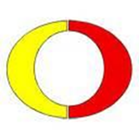 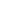 Date			           Opponent / Location		     	 		TimeAugust 14th                                     First PracticeAugust 24th                                     Payette                                                                                TBDAugust 26th                                  @ La Grande Tournament                                                 TBDAugust 28th                                  @ Caldwell                                                                           TBD     August 31st                                    Compass Charter                                                              TBD  September 2nd                              @ KU Tournament                                                            TBDSeptember 5th                              @ McCall                                                                             TBDSeptember 7th                               @ Payette                                                                            TBDSeptember 12th                            Picture DaySeptember 16th                           @ Nyssa                                                                                TBDSeptember 18th                          Caldwell                                                                                 TBDSeptember 21st                            @ La Grande*                                                                     TBDSeptember 23rd                                @ Baker Tournament (JV/JV2)                                    TBDSeptember 26th                            Pendleton*                                                                           TBDSeptember 28th                             @ Baker*                                                                              TBDOctober 5th                                   @ La Grande*                                                                      TBDOctober 10th                                     Nyssa                                                                                 TBDOctober 12th                                 @ Pendleton *                                                                      TBDOctober 17th                      Baker * (Senior Night)                                                                  TBD                                                                            